Информация о предлагаемом к сдаче в аренду объекте Балансодержатель объекта: УНП 500062907, Залесский сельский исполнительный комитет, 231001, Гродненская область, Сморгонский р-н +375(1592)99502, орган государственного управления. Тел. исполнителя +375 (1592) 99504Наименование  объекта Инвентарный номер ЕГРНИ (…/С-…) или реестровый номер ЕРГИ обязательно для заполнения Местоположение объекта Характеристика объекта Инженерная и транспортная инфраструктура Общая площадь, предлагаемая к сдаче в аренду (кв.м) Предполагаемое целевое использование Способ сдачи в аренду (прямой договор аренды или путем проведения аукциона) Примечание (указывается: величина коэффициента от 0,5 до 3; информация о сдаче в почасовую аренду и др.) Фотография объекта ___________ Обязательно для представления Изображение должно быть не менее 800*600 пикселей Нежилое помещение   01010001аг. Залесье, ул. Советская, 17 Здание 1971 г.п., общая площадь здания 459 кв.м. Предлагаемое к сдаче помещение расположено на 2-м этаже административного здания   В помещении имеются: центральное отопление,  эл. освещение,  водоснабжение, канализация 12,55кв.м. Оказание парикмахерских услуг населениюПрямой договор  аренды Коэффициент в зависимости от спроса на недвижимое имущество установлен в размере 3,0 к базовой ставке. 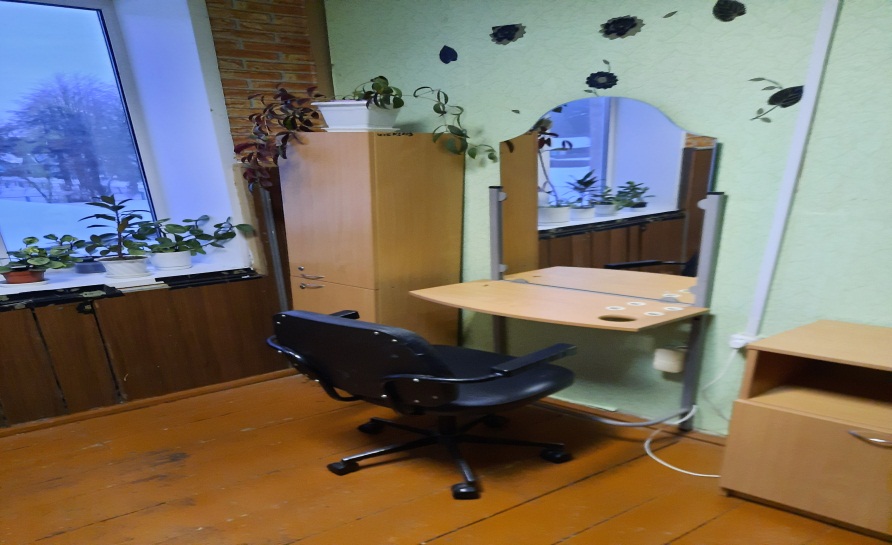 